July 21-22RomansHOPE Romans 8:18-25Pastor “OC” Murrell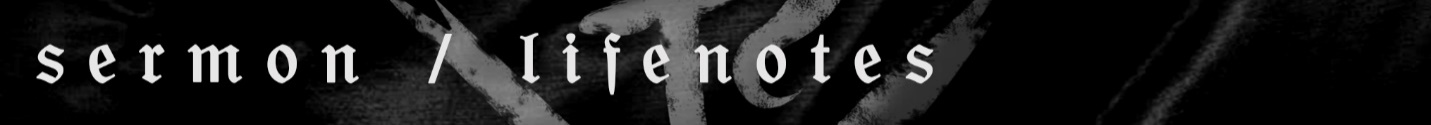 Difficult times are part of life Hope is what gets us through 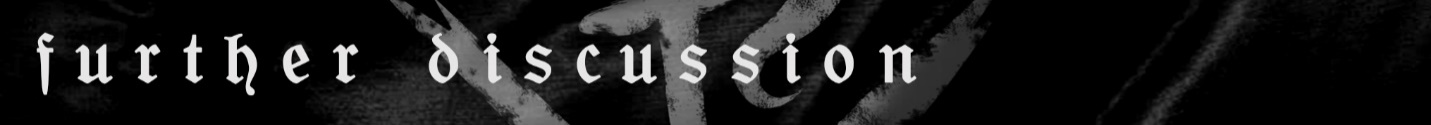 What notes or questions do you have from the message?  What was said that made an impact on you?Pastor OC said that difficulties are part of life. What difficulties have you dealt with? Have they led to the hope that is found in Christ? How? Pastor OC spoke about hope. What makes it difficult to place your hope in Christ and His promises? How can you overcome this?  Pastor OC said that hope is the thing that can get us through the difficulties of this life. How has the hope that is found in Jesus gotten you through difficult times? How can you use that hope to get through and help others get through difficult times? 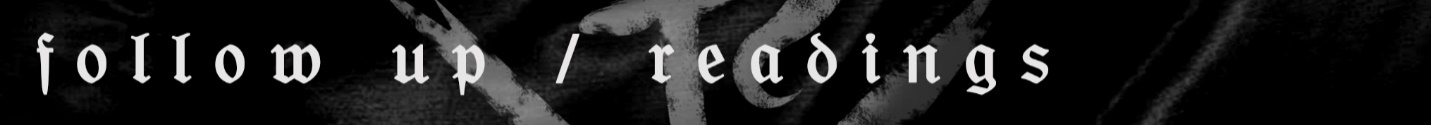 Day 1	Romans 8:18-25				Day 2	Jeremiah 29:11Day 3	Psalm 39:7					Day 4	1Peter 1:3Day 5	Proverbs 13:22				Day 6	Mark 9:23				Day 7	Jeremiah 17:7